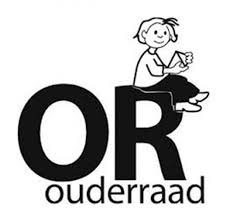 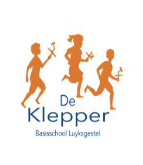 Graag laten u kennis maken met de leden van het bestuur van de ouderraad en de commissieleden. Vanuit  8 commissies worden activiteiten georganiseerd samen met school en hiervan zijn de volgende ouders aanspreekpunt: We vergaderen 5 keer per jaar, eerst met alleen het bestuur en vervolgens met alle OR-leden. Vanwege de huidige corona-maatregelen zijn deze vergaderingen online. Indien u vragen of opmerkingen heeft, kan u het beste iemand uit het bestuur benaderen. Bestuur van de ouderraad: Bestuur van de ouderraad: Voorzitter: Bernadet Meijering	Ik ben getrouwd met Rene Bakker, moeder van Thijmen (groep 3) Jasmijn (groep 2) en Mathijs.Tel. 0618802545Email: b.meijering@gmail.com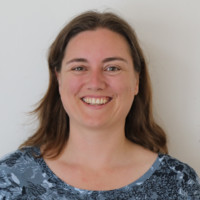 Vicevoorzitter: Ivonne BellemakersIk ben getrouwd met Ruud Bellemakers, moeder van Finn (groep 2). Tel. 06-23656161Email: ivonne_hou@hotmail.com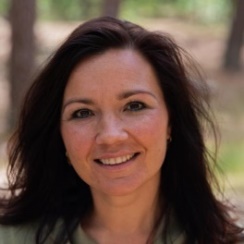 Secretaris: Marlies JanssensIk woon samen met Bart Valkenaars, moeder van Nena (groep 5-6) Mex (groep 3) en Riv (groep 1-2 A).Tel. 06-22377133Email: Marlies_janssens@hotmail.com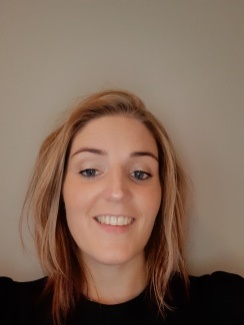 Penningmeester: Femke NeggersIk ben getrouwd met Bart Neggers, moeder van Oliver (groep 2) Daphne  (peuterspeelzaal 't kwetternest) en Marlon Neggers (1 jaar).Tel. 06-36330746Email: femkeputman@msn.com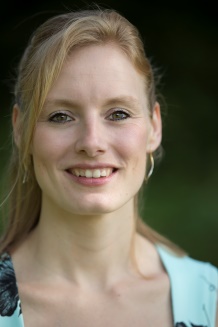 Lid: Jeroen van der MeijdenIk ben getrouwd met Loes van der Meijden, vader van Huub (groep 1/2B) en Tuur (peuterspeelzaal 't Kwetternest)Tel.  06-13746551  Email jeroenvandermeijden1977@gmail.com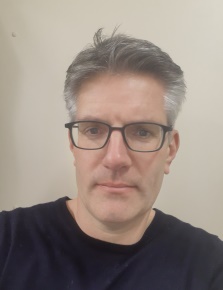 Commissieleden van de ouderraad: Commissieleden van de ouderraad: Commissie kerkdienstenSaskia Ooms, Kim Westerveld, Nienke Kuijken, Anja Tutelaers en Heidi ArtsCommissie sint en carnavalJolanda Buijs, Desi van de Wouw en Claudia WoutersCommissie kerstSuzan de Greef en Vera BaxCommissie kijkmoedersScarlet van MollCommissie koningsspelenYvonne Gerrits en Marieke van LeeuwenCommissie schoolfotograafBritt van HerkCommissie leerpleinMarlies JanssensCommissie schoolreisje Vera Heesemans en Jane Kraaijvanger 